People's Democratic Republic of Algeria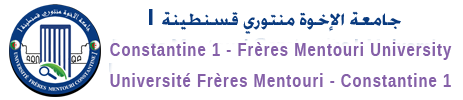 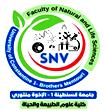 Ministry of Higher Education and Scientific ResearchConstantine 1- Frères Mentouri University Faculty of Natural and Life SciencesMolecular and Cellular Biology Laboratory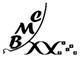 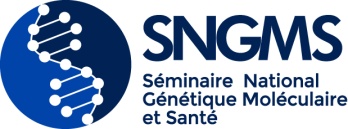 Molecular genetics and health. Where does Algeria stand?26-27 Juin 2024Registration formFull name : Email adress : Establishment :Are you : ResearcherTeaching researcherPhd studentsSocioeconomic Sector Speaker Foreign speakerOther Type of presentation: OralPosterTopics: OncogeneticsNeurogeneticsGenomics and Health